Grupa „Motylki”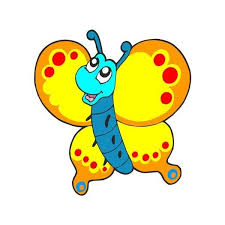 Kwiecień, tydzień 3Temat tygodnia:„Mali strażnicy przyrody”Zamierzania  wychowawczo-dydaktyczne (cele główne):uświadamianie konieczności dbania o lasy,zapoznanie z literą ż: małą i wielką, drukowaną,przypomnienie litery f, ł  : mała i wielka,  drukowana,rozwijanie poczucia troski o najbliższe otoczenie i odpowiedzialności za nie,rozwijanie sprawności fizycznejrozwijanie umiejętności liczenia w zakresie dziesięciu,rozwijanie poczucia rytmu i muzykalnościuświadamianie konieczności segregowania odpadów i ich ponownego przetwarzania,uświadamianie konieczności dbania o środowisko naturalne,rozwijanie umiejętności prawidłowego artykułowania głosek s, sz.